PROGRAMMING INSTRUCTIONS APPEAR IN BLUE.Thank you for participating in the NIOSH Health and Safety Practices Survey of Healthcare Workers.  Your answers have been submitted.During your career, how long have you been disinfecting medical instruments and other items using HIGH LEVEL DISINFECTANTS? High level disinfectants, include: . Glutaraldehyde (e.g., Cidex®, ColdSport®, Endocide®, Glutacide®, Hospex®, Metricide®, Onicide®, Pro-cide-D®, Rapicide®, Sonacide®, Sporicidin®, Wavicide®), Orthophthalaldehyde (e.g., Cidex OPA®),Peracetic acid (e.g., Steris® system),Hydrogen peroxide (e.g., Accell®, Optim®, Sporox®)Hydrogen peroxide and peracetic acid (e.g., Acecide®, Metrex®, Peract®)During your career, how long have you been disinfecting medical instruments and other items using HIGH LEVEL DISINFECTANTS? High level disinfectants, include: . Glutaraldehyde (e.g., Cidex®, ColdSport®, Endocide®, Glutacide®, Hospex®, Metricide®, Onicide®, Pro-cide-D®, Rapicide®, Sonacide®, Sporicidin®, Wavicide®), Orthophthalaldehyde (e.g., Cidex OPA®),Peracetic acid (e.g., Steris® system),Hydrogen peroxide (e.g., Accell®, Optim®, Sporox®)Hydrogen peroxide and peracetic acid (e.g., Acecide®, Metrex®, Peract®)During your career, how long have you been disinfecting medical instruments and other items using HIGH LEVEL DISINFECTANTS? High level disinfectants, include: . Glutaraldehyde (e.g., Cidex®, ColdSport®, Endocide®, Glutacide®, Hospex®, Metricide®, Onicide®, Pro-cide-D®, Rapicide®, Sonacide®, Sporicidin®, Wavicide®), Orthophthalaldehyde (e.g., Cidex OPA®),Peracetic acid (e.g., Steris® system),Hydrogen peroxide (e.g., Accell®, Optim®, Sporox®)Hydrogen peroxide and peracetic acid (e.g., Acecide®, Metrex®, Peract®)During your career, how long have you been disinfecting medical instruments and other items using HIGH LEVEL DISINFECTANTS? High level disinfectants, include: . Glutaraldehyde (e.g., Cidex®, ColdSport®, Endocide®, Glutacide®, Hospex®, Metricide®, Onicide®, Pro-cide-D®, Rapicide®, Sonacide®, Sporicidin®, Wavicide®), Orthophthalaldehyde (e.g., Cidex OPA®),Peracetic acid (e.g., Steris® system),Hydrogen peroxide (e.g., Accell®, Optim®, Sporox®)Hydrogen peroxide and peracetic acid (e.g., Acecide®, Metrex®, Peract®)During your career, how long have you been disinfecting medical instruments and other items using HIGH LEVEL DISINFECTANTS? High level disinfectants, include: . Glutaraldehyde (e.g., Cidex®, ColdSport®, Endocide®, Glutacide®, Hospex®, Metricide®, Onicide®, Pro-cide-D®, Rapicide®, Sonacide®, Sporicidin®, Wavicide®), Orthophthalaldehyde (e.g., Cidex OPA®),Peracetic acid (e.g., Steris® system),Hydrogen peroxide (e.g., Accell®, Optim®, Sporox®)Hydrogen peroxide and peracetic acid (e.g., Acecide®, Metrex®, Peract®)Less than one year1-5 years6-10 years11-20 yearsMore than 20 yearsLess than one year1-5 years6-10 years11-20 yearsMore than 20 yearsLess than one year1-5 years6-10 years11-20 yearsMore than 20 yearsLess than one year1-5 years6-10 years11-20 yearsMore than 20 yearsLess than one year1-5 years6-10 years11-20 yearsMore than 20 yearsLess than one year1-5 years6-10 years11-20 yearsMore than 20 yearsWhen was the last time you received training on the safe handling of high level disinfectants? When was the last time you received training on the safe handling of high level disinfectants? When was the last time you received training on the safe handling of high level disinfectants? When was the last time you received training on the safe handling of high level disinfectants? When was the last time you received training on the safe handling of high level disinfectants? When was the last time you received training on the safe handling of high level disinfectants? Within the past 12 monthsMore than 12 months agoI never received trainingWithin the past 12 monthsMore than 12 months agoI never received trainingWithin the past 12 monthsMore than 12 months agoI never received trainingWithin the past 12 monthsMore than 12 months agoI never received trainingWithin the past 12 monthsMore than 12 months agoI never received trainingWithin the past 12 monthsMore than 12 months agoI never received trainingIf you work for more than one employer, the following questions apply to your primary employer, i.e., the one for which you typically work the most hours.  If you are self-employed, consider yourself the employer.If you work for more than one employer, the following questions apply to your primary employer, i.e., the one for which you typically work the most hours.  If you are self-employed, consider yourself the employer.If you work for more than one employer, the following questions apply to your primary employer, i.e., the one for which you typically work the most hours.  If you are self-employed, consider yourself the employer.If you work for more than one employer, the following questions apply to your primary employer, i.e., the one for which you typically work the most hours.  If you are self-employed, consider yourself the employer.If you work for more than one employer, the following questions apply to your primary employer, i.e., the one for which you typically work the most hours.  If you are self-employed, consider yourself the employer.If you work for more than one employer, the following questions apply to your primary employer, i.e., the one for which you typically work the most hours.  If you are self-employed, consider yourself the employer.If you work for more than one employer, the following questions apply to your primary employer, i.e., the one for which you typically work the most hours.  If you are self-employed, consider yourself the employer.If you work for more than one employer, the following questions apply to your primary employer, i.e., the one for which you typically work the most hours.  If you are self-employed, consider yourself the employer.If you work for more than one employer, the following questions apply to your primary employer, i.e., the one for which you typically work the most hours.  If you are self-employed, consider yourself the employer.If you work for more than one employer, the following questions apply to your primary employer, i.e., the one for which you typically work the most hours.  If you are self-employed, consider yourself the employer.If you work for more than one employer, the following questions apply to your primary employer, i.e., the one for which you typically work the most hours.  If you are self-employed, consider yourself the employer.If you work for more than one employer, the following questions apply to your primary employer, i.e., the one for which you typically work the most hours.  If you are self-employed, consider yourself the employer.If you work for more than one employer, the following questions apply to your primary employer, i.e., the one for which you typically work the most hours.  If you are self-employed, consider yourself the employer.If you work for more than one employer, the following questions apply to your primary employer, i.e., the one for which you typically work the most hours.  If you are self-employed, consider yourself the employer.If you work for more than one employer, the following questions apply to your primary employer, i.e., the one for which you typically work the most hours.  If you are self-employed, consider yourself the employer.Does your employer have standard procedures for using high level disinfectants?Does your employer have standard procedures for using high level disinfectants?Does your employer have standard procedures for using high level disinfectants?Does your employer have standard procedures for using high level disinfectants?Does your employer have standard procedures for using high level disinfectants?Does your employer have standard procedures for using high level disinfectants?YesNoI don’t knowYesNoI don’t knowYesNoI don’t knowYesNoI don’t knowYesNoI don’t knowYesNoI don’t knowDuring the past 7 calendar days, on how many days did you disinfect medical instruments or other items using high level disinfectants?(Count a partial day as one day.) display calendar highlighting the past 7 calendar days.  Applies to all questions with ‘in the past 7 calendar days’   During the past 7 calendar days, on how many days did you disinfect medical instruments or other items using high level disinfectants?(Count a partial day as one day.) display calendar highlighting the past 7 calendar days.  Applies to all questions with ‘in the past 7 calendar days’   During the past 7 calendar days, on how many days did you disinfect medical instruments or other items using high level disinfectants?(Count a partial day as one day.) display calendar highlighting the past 7 calendar days.  Applies to all questions with ‘in the past 7 calendar days’   During the past 7 calendar days, on how many days did you disinfect medical instruments or other items using high level disinfectants?(Count a partial day as one day.) display calendar highlighting the past 7 calendar days.  Applies to all questions with ‘in the past 7 calendar days’   During the past 7 calendar days, on how many days did you disinfect medical instruments or other items using high level disinfectants?(Count a partial day as one day.) display calendar highlighting the past 7 calendar days.  Applies to all questions with ‘in the past 7 calendar days’   During the past 7 calendar days, on how many days did you disinfect medical instruments or other items using high level disinfectants?(Count a partial day as one day.) display calendar highlighting the past 7 calendar days.  Applies to all questions with ‘in the past 7 calendar days’   1 day2 days3 days4 days5 days6 days7 days1 day2 days3 days4 days5 days6 days7 days1 day2 days3 days4 days5 days6 days7 days1 day2 days3 days4 days5 days6 days7 days1 day2 days3 days4 days5 days6 days7 days1 day2 days3 days4 days5 days6 days7 daysDuring the past 7 calendar days, how much total time did you spend handling or working with high level disinfectants? Note: 	Include only the time you spent actually loading and unloading the processing unit or tray; testing, adding and replacing the disinfectant solution; and cleaning the disinfecting process units or trays.During the past 7 calendar days, how much total time did you spend handling or working with high level disinfectants? Note: 	Include only the time you spent actually loading and unloading the processing unit or tray; testing, adding and replacing the disinfectant solution; and cleaning the disinfecting process units or trays.During the past 7 calendar days, how much total time did you spend handling or working with high level disinfectants? Note: 	Include only the time you spent actually loading and unloading the processing unit or tray; testing, adding and replacing the disinfectant solution; and cleaning the disinfecting process units or trays.During the past 7 calendar days, how much total time did you spend handling or working with high level disinfectants? Note: 	Include only the time you spent actually loading and unloading the processing unit or tray; testing, adding and replacing the disinfectant solution; and cleaning the disinfecting process units or trays.During the past 7 calendar days, how much total time did you spend handling or working with high level disinfectants? Note: 	Include only the time you spent actually loading and unloading the processing unit or tray; testing, adding and replacing the disinfectant solution; and cleaning the disinfecting process units or trays.During the past 7 calendar days, how much total time did you spend handling or working with high level disinfectants? Note: 	Include only the time you spent actually loading and unloading the processing unit or tray; testing, adding and replacing the disinfectant solution; and cleaning the disinfecting process units or trays.Less than 1 hour1-5 hours6-20 hours21-40 hoursMore than 40 hoursLess than 1 hour1-5 hours6-20 hours21-40 hoursMore than 40 hoursLess than 1 hour1-5 hours6-20 hours21-40 hoursMore than 40 hoursLess than 1 hour1-5 hours6-20 hours21-40 hoursMore than 40 hoursLess than 1 hour1-5 hours6-20 hours21-40 hoursMore than 40 hoursLess than 1 hour1-5 hours6-20 hours21-40 hoursMore than 40 hoursDuring the past 7 calendar days, did you handle high level disinfectants...During the past 7 calendar days, did you handle high level disinfectants...During the past 7 calendar days, did you handle high level disinfectants...During the past 7 calendar days, did you handle high level disinfectants...During the past 7 calendar days, did you handle high level disinfectants...During the past 7 calendar days, did you handle high level disinfectants...…more time than usual…less time than usual…about the same amount of time as usual…more time than usual…less time than usual…about the same amount of time as usual…more time than usual…less time than usual…about the same amount of time as usual…more time than usual…less time than usual…about the same amount of time as usual…more time than usual…less time than usual…about the same amount of time as usual…more time than usual…less time than usual…about the same amount of time as usualDuring the past 7 calendar days, how many medical instruments (e.g., endoscopes, probes) did you disinfect using high level disinfectants?During the past 7 calendar days, how many medical instruments (e.g., endoscopes, probes) did you disinfect using high level disinfectants?During the past 7 calendar days, how many medical instruments (e.g., endoscopes, probes) did you disinfect using high level disinfectants?During the past 7 calendar days, how many medical instruments (e.g., endoscopes, probes) did you disinfect using high level disinfectants?During the past 7 calendar days, how many medical instruments (e.g., endoscopes, probes) did you disinfect using high level disinfectants?During the past 7 calendar days, how many medical instruments (e.g., endoscopes, probes) did you disinfect using high level disinfectants?10 or fewer instruments11-20  instruments21-50  instruments51-100 instrumentsMore than 100 instruments10 or fewer instruments11-20  instruments21-50  instruments51-100 instrumentsMore than 100 instruments10 or fewer instruments11-20  instruments21-50  instruments51-100 instrumentsMore than 100 instruments10 or fewer instruments11-20  instruments21-50  instruments51-100 instrumentsMore than 100 instruments10 or fewer instruments11-20  instruments21-50  instruments51-100 instrumentsMore than 100 instruments10 or fewer instruments11-20  instruments21-50  instruments51-100 instrumentsMore than 100 instrumentsDuring the past 7 calendar days, which of the following high level disinfectants did you use for disinfecting medical instruments and other items? Please  all that apply.During the past 7 calendar days, which of the following high level disinfectants did you use for disinfecting medical instruments and other items? Please  all that apply.During the past 7 calendar days, which of the following high level disinfectants did you use for disinfecting medical instruments and other items? Please  all that apply.During the past 7 calendar days, which of the following high level disinfectants did you use for disinfecting medical instruments and other items? Please  all that apply.During the past 7 calendar days, which of the following high level disinfectants did you use for disinfecting medical instruments and other items? Please  all that apply.During the past 7 calendar days, which of the following high level disinfectants did you use for disinfecting medical instruments and other items? Please  all that apply.Glutaraldehyde (e.g., Cidex®, ColdSport®, Endocide®, Glutacide®, Hospex®, Metricide®, Onicide®, Pro-cide-D®, Rapicide®, Sonacide®, Sporicidin®, Wavicide®)Orthophthalaldehyde (e.g., Cidex OPA®)Peracetic acid (e.g., Steris® system)Hydrogen peroxide (e.g., Accell®, Optim®, Sporox®)Hydrogen peroxide and peracetic acid (Acecide®, Metrex®, Peract®)Other high level disinfectant
(Please specify):

______________________________Glutaraldehyde (e.g., Cidex®, ColdSport®, Endocide®, Glutacide®, Hospex®, Metricide®, Onicide®, Pro-cide-D®, Rapicide®, Sonacide®, Sporicidin®, Wavicide®)Orthophthalaldehyde (e.g., Cidex OPA®)Peracetic acid (e.g., Steris® system)Hydrogen peroxide (e.g., Accell®, Optim®, Sporox®)Hydrogen peroxide and peracetic acid (Acecide®, Metrex®, Peract®)Other high level disinfectant
(Please specify):

______________________________Glutaraldehyde (e.g., Cidex®, ColdSport®, Endocide®, Glutacide®, Hospex®, Metricide®, Onicide®, Pro-cide-D®, Rapicide®, Sonacide®, Sporicidin®, Wavicide®)Orthophthalaldehyde (e.g., Cidex OPA®)Peracetic acid (e.g., Steris® system)Hydrogen peroxide (e.g., Accell®, Optim®, Sporox®)Hydrogen peroxide and peracetic acid (Acecide®, Metrex®, Peract®)Other high level disinfectant
(Please specify):

______________________________Glutaraldehyde (e.g., Cidex®, ColdSport®, Endocide®, Glutacide®, Hospex®, Metricide®, Onicide®, Pro-cide-D®, Rapicide®, Sonacide®, Sporicidin®, Wavicide®)Orthophthalaldehyde (e.g., Cidex OPA®)Peracetic acid (e.g., Steris® system)Hydrogen peroxide (e.g., Accell®, Optim®, Sporox®)Hydrogen peroxide and peracetic acid (Acecide®, Metrex®, Peract®)Other high level disinfectant
(Please specify):

______________________________Glutaraldehyde (e.g., Cidex®, ColdSport®, Endocide®, Glutacide®, Hospex®, Metricide®, Onicide®, Pro-cide-D®, Rapicide®, Sonacide®, Sporicidin®, Wavicide®)Orthophthalaldehyde (e.g., Cidex OPA®)Peracetic acid (e.g., Steris® system)Hydrogen peroxide (e.g., Accell®, Optim®, Sporox®)Hydrogen peroxide and peracetic acid (Acecide®, Metrex®, Peract®)Other high level disinfectant
(Please specify):

______________________________Glutaraldehyde (e.g., Cidex®, ColdSport®, Endocide®, Glutacide®, Hospex®, Metricide®, Onicide®, Pro-cide-D®, Rapicide®, Sonacide®, Sporicidin®, Wavicide®)Orthophthalaldehyde (e.g., Cidex OPA®)Peracetic acid (e.g., Steris® system)Hydrogen peroxide (e.g., Accell®, Optim®, Sporox®)Hydrogen peroxide and peracetic acid (Acecide®, Metrex®, Peract®)Other high level disinfectant
(Please specify):

______________________________Glutaraldehyde (e.g., Cidex®, ColdSport®, Endocide®, Glutacide®, Hospex®, Metricide®, Onicide®, Pro-cide-D®, Rapicide®, Sonacide®, Sporicidin®, Wavicide®)Orthophthalaldehyde (e.g., Cidex OPA®)Peracetic acid (e.g., Steris® system)Hydrogen peroxide (e.g., Accell®, Optim®, Sporox®)Hydrogen peroxide and peracetic acid (Acecide®, Metrex®, Peract®)Other high level disinfectant
(Please specify):

______________________________If only one marked in Question 8  Go to Question 10.If only one marked in Question 8  Go to Question 10.If only one marked in Question 8  Go to Question 10.If only one marked in Question 8  Go to Question 10.If only one marked in Question 8  Go to Question 10.If only one marked in Question 8  Go to Question 10.If only one marked in Question 8  Go to Question 10.If only one marked in Question 8  Go to Question 10.If only one marked in Question 8  Go to Question 10.If only one marked in Question 8  Go to Question 10.If only one marked in Question 8  Go to Question 10.If only one marked in Question 8  Go to Question 10.If only one marked in Question 8  Go to Question 10.If only one marked in Question 8  Go to Question 10.If only one marked in Question 8  Go to Question 10.Of the high level disinfectants you checked above, please select the one most often used during the past 7 calendar days.Of the high level disinfectants you checked above, please select the one most often used during the past 7 calendar days.Of the high level disinfectants you checked above, please select the one most often used during the past 7 calendar days.Of the high level disinfectants you checked above, please select the one most often used during the past 7 calendar days.Of the high level disinfectants you checked above, please select the one most often used during the past 7 calendar days.list the HLDs marked in Question 8 (use radio buttons)list the HLDs marked in Question 8 (use radio buttons)list the HLDs marked in Question 8 (use radio buttons)list the HLDs marked in Question 8 (use radio buttons)list the HLDs marked in Question 8 (use radio buttons)list the HLDs marked in Question 8 (use radio buttons)list the HLDs marked in Question 8 (use radio buttons)list the HLDs marked in Question 8 (use radio buttons)Which of the following disinfection systems did you use during the past 7 calendar days? 
Please  all that apply.Which of the following disinfection systems did you use during the past 7 calendar days? 
Please  all that apply.Which of the following disinfection systems did you use during the past 7 calendar days? 
Please  all that apply.Which of the following disinfection systems did you use during the past 7 calendar days? 
Please  all that apply.Which of the following disinfection systems did you use during the past 7 calendar days? 
Please  all that apply.Automated disinfection system (e.g., closed-system re-processor)  Manual disinfection system (e.g., tray or container)  If manual only GO  to  Question 12Automated disinfection system (e.g., closed-system re-processor)  Manual disinfection system (e.g., tray or container)  If manual only GO  to  Question 12Automated disinfection system (e.g., closed-system re-processor)  Manual disinfection system (e.g., tray or container)  If manual only GO  to  Question 12Automated disinfection system (e.g., closed-system re-processor)  Manual disinfection system (e.g., tray or container)  If manual only GO  to  Question 12Automated disinfection system (e.g., closed-system re-processor)  Manual disinfection system (e.g., tray or container)  If manual only GO  to  Question 12Automated disinfection system (e.g., closed-system re-processor)  Manual disinfection system (e.g., tray or container)  If manual only GO  to  Question 12Automated disinfection system (e.g., closed-system re-processor)  Manual disinfection system (e.g., tray or container)  If manual only GO  to  Question 12Automated disinfection system (e.g., closed-system re-processor)  Manual disinfection system (e.g., tray or container)  If manual only GO  to  Question 12Which of the following statements best describes the ventilation for the AUTOMATED disinfection machine (e.g., re-processor) you used most often during the past 7 calendar days? 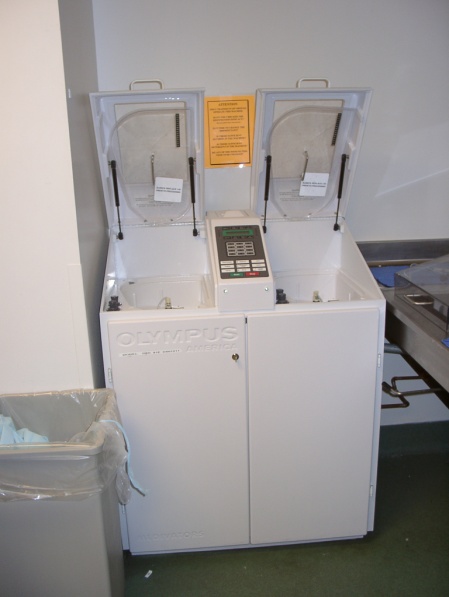 Local Exhaust Ventilation (LEV) captures and removes high level disinfectant vapors at the point where they are being produced (i.e., inside disinfection machine).  Includes an air vent hose or duct from machine to an external exhaust source).Which of the following statements best describes the ventilation for the AUTOMATED disinfection machine (e.g., re-processor) you used most often during the past 7 calendar days? Local Exhaust Ventilation (LEV) captures and removes high level disinfectant vapors at the point where they are being produced (i.e., inside disinfection machine).  Includes an air vent hose or duct from machine to an external exhaust source).Which of the following statements best describes the ventilation for the AUTOMATED disinfection machine (e.g., re-processor) you used most often during the past 7 calendar days? Local Exhaust Ventilation (LEV) captures and removes high level disinfectant vapors at the point where they are being produced (i.e., inside disinfection machine).  Includes an air vent hose or duct from machine to an external exhaust source).Which of the following statements best describes the ventilation for the AUTOMATED disinfection machine (e.g., re-processor) you used most often during the past 7 calendar days? Local Exhaust Ventilation (LEV) captures and removes high level disinfectant vapors at the point where they are being produced (i.e., inside disinfection machine).  Includes an air vent hose or duct from machine to an external exhaust source).Which of the following statements best describes the ventilation for the AUTOMATED disinfection machine (e.g., re-processor) you used most often during the past 7 calendar days? Local Exhaust Ventilation (LEV) captures and removes high level disinfectant vapors at the point where they are being produced (i.e., inside disinfection machine).  Includes an air vent hose or duct from machine to an external exhaust source).Which of the following statements best describes the ventilation for the AUTOMATED disinfection machine (e.g., re-processor) you used most often during the past 7 calendar days? Local Exhaust Ventilation (LEV) captures and removes high level disinfectant vapors at the point where they are being produced (i.e., inside disinfection machine).  Includes an air vent hose or duct from machine to an external exhaust source).Local exhaust ventilation (LEV) was present and appears to be effectiveLEV was present but appears to be ineffective  LEV was absent but general room ventilation appears to be effective LEV was absent and general room ventilation appears to be ineffectiveI don’t know whether the automated disinfection machine was equipped with LEVLocal exhaust ventilation (LEV) was present and appears to be effectiveLEV was present but appears to be ineffective  LEV was absent but general room ventilation appears to be effective LEV was absent and general room ventilation appears to be ineffectiveI don’t know whether the automated disinfection machine was equipped with LEVLocal exhaust ventilation (LEV) was present and appears to be effectiveLEV was present but appears to be ineffective  LEV was absent but general room ventilation appears to be effective LEV was absent and general room ventilation appears to be ineffectiveI don’t know whether the automated disinfection machine was equipped with LEVLocal exhaust ventilation (LEV) was present and appears to be effectiveLEV was present but appears to be ineffective  LEV was absent but general room ventilation appears to be effective LEV was absent and general room ventilation appears to be ineffectiveI don’t know whether the automated disinfection machine was equipped with LEVLocal exhaust ventilation (LEV) was present and appears to be effectiveLEV was present but appears to be ineffective  LEV was absent but general room ventilation appears to be effective LEV was absent and general room ventilation appears to be ineffectiveI don’t know whether the automated disinfection machine was equipped with LEVLocal exhaust ventilation (LEV) was present and appears to be effectiveLEV was present but appears to be ineffective  LEV was absent but general room ventilation appears to be effective LEV was absent and general room ventilation appears to be ineffectiveI don’t know whether the automated disinfection machine was equipped with LEVLocal exhaust ventilation (LEV) was present and appears to be effectiveLEV was present but appears to be ineffective  LEV was absent but general room ventilation appears to be effective LEV was absent and general room ventilation appears to be ineffectiveI don’t know whether the automated disinfection machine was equipped with LEVIf ’automated’ ONLY in Question 10  Go to Question 13If ’automated’ ONLY in Question 10  Go to Question 13If ’automated’ ONLY in Question 10  Go to Question 13If ’automated’ ONLY in Question 10  Go to Question 13If ’automated’ ONLY in Question 10  Go to Question 13If ’automated’ ONLY in Question 10  Go to Question 13If ’automated’ ONLY in Question 10  Go to Question 13If ’automated’ ONLY in Question 10  Go to Question 13If ’automated’ ONLY in Question 10  Go to Question 13If ’automated’ ONLY in Question 10  Go to Question 13If ’automated’ ONLY in Question 10  Go to Question 13If ’automated’ ONLY in Question 10  Go to Question 13If ’automated’ ONLY in Question 10  Go to Question 13If ’automated’ ONLY in Question 10  Go to Question 13If ’automated’ ONLY in Question 10  Go to Question 13Which of the following statements best describes the ventilation for the MANUAL disinfection system (e.g., tray, container or disinfection station) you used most often during the past 7 calendar days?Note: Local Exhaust Ventilation (LEV) captures and removes high level disinfectant vapors at the point where they are being produced. Examples include: a ventilated enclosure above a sink containing disinfection solution (left photo); a probe disinfection station with built-in exhaust vents for removing vapors (right photo)   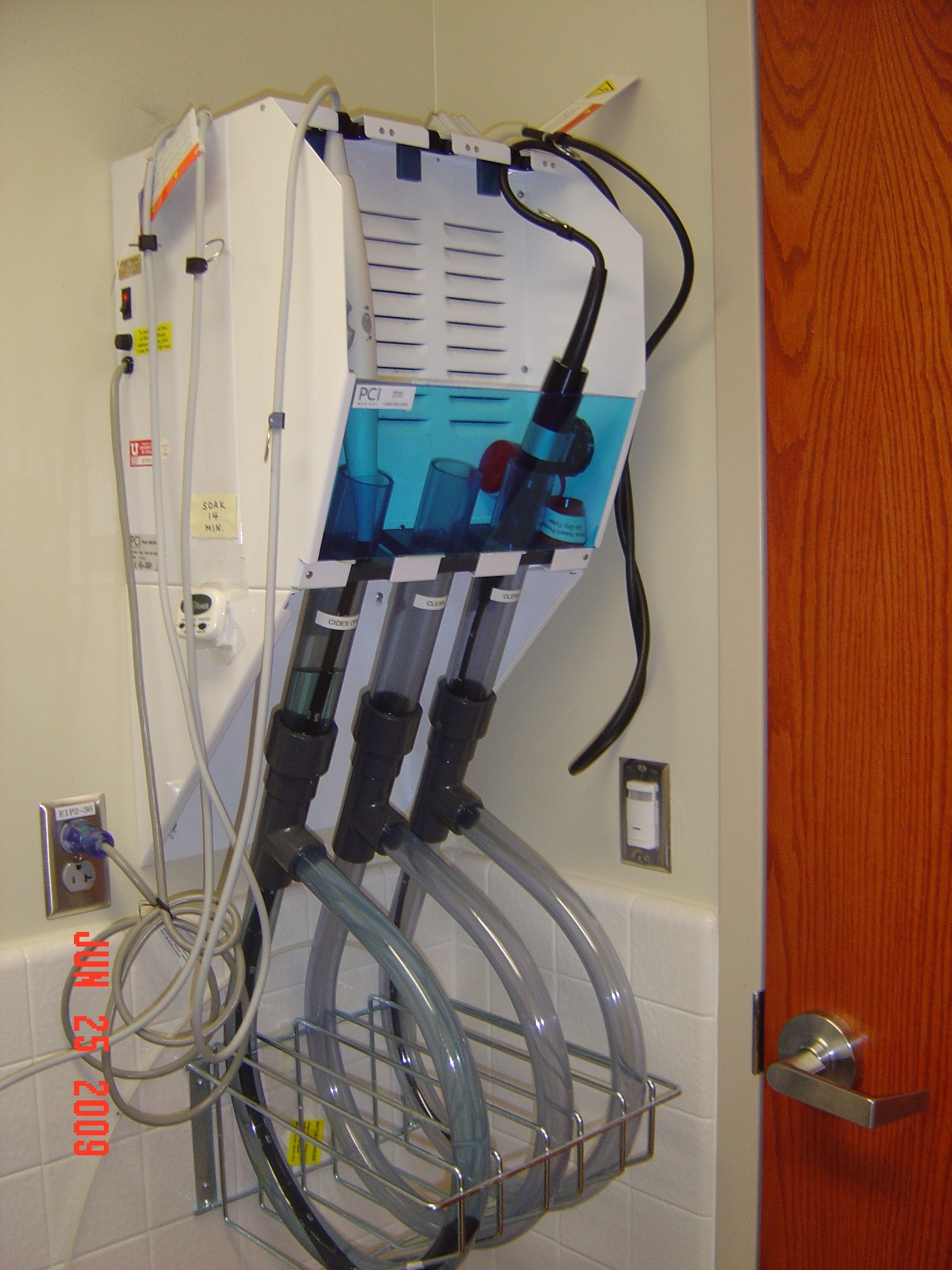 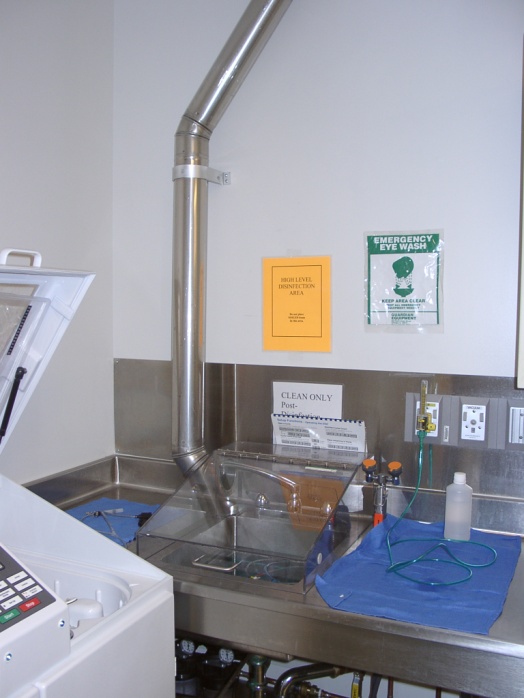 Which of the following statements best describes the ventilation for the MANUAL disinfection system (e.g., tray, container or disinfection station) you used most often during the past 7 calendar days?Note: Local Exhaust Ventilation (LEV) captures and removes high level disinfectant vapors at the point where they are being produced. Examples include: a ventilated enclosure above a sink containing disinfection solution (left photo); a probe disinfection station with built-in exhaust vents for removing vapors (right photo)   Which of the following statements best describes the ventilation for the MANUAL disinfection system (e.g., tray, container or disinfection station) you used most often during the past 7 calendar days?Note: Local Exhaust Ventilation (LEV) captures and removes high level disinfectant vapors at the point where they are being produced. Examples include: a ventilated enclosure above a sink containing disinfection solution (left photo); a probe disinfection station with built-in exhaust vents for removing vapors (right photo)   Which of the following statements best describes the ventilation for the MANUAL disinfection system (e.g., tray, container or disinfection station) you used most often during the past 7 calendar days?Note: Local Exhaust Ventilation (LEV) captures and removes high level disinfectant vapors at the point where they are being produced. Examples include: a ventilated enclosure above a sink containing disinfection solution (left photo); a probe disinfection station with built-in exhaust vents for removing vapors (right photo)   Which of the following statements best describes the ventilation for the MANUAL disinfection system (e.g., tray, container or disinfection station) you used most often during the past 7 calendar days?Note: Local Exhaust Ventilation (LEV) captures and removes high level disinfectant vapors at the point where they are being produced. Examples include: a ventilated enclosure above a sink containing disinfection solution (left photo); a probe disinfection station with built-in exhaust vents for removing vapors (right photo)   Which of the following statements best describes the ventilation for the MANUAL disinfection system (e.g., tray, container or disinfection station) you used most often during the past 7 calendar days?Note: Local Exhaust Ventilation (LEV) captures and removes high level disinfectant vapors at the point where they are being produced. Examples include: a ventilated enclosure above a sink containing disinfection solution (left photo); a probe disinfection station with built-in exhaust vents for removing vapors (right photo)   Which of the following statements best describes the ventilation for the MANUAL disinfection system (e.g., tray, container or disinfection station) you used most often during the past 7 calendar days?Note: Local Exhaust Ventilation (LEV) captures and removes high level disinfectant vapors at the point where they are being produced. Examples include: a ventilated enclosure above a sink containing disinfection solution (left photo); a probe disinfection station with built-in exhaust vents for removing vapors (right photo)   Local exhaust ventilation (LEV) was present and appears to be effectiveLEV was present but appears to be ineffective  LEV was absent but general room ventilation appears to be effective LEV was absent and general room ventilation appears to be ineffectiveI don’t know whether the manual disinfection system was equipped with LEV Local exhaust ventilation (LEV) was present and appears to be effectiveLEV was present but appears to be ineffective  LEV was absent but general room ventilation appears to be effective LEV was absent and general room ventilation appears to be ineffectiveI don’t know whether the manual disinfection system was equipped with LEV Local exhaust ventilation (LEV) was present and appears to be effectiveLEV was present but appears to be ineffective  LEV was absent but general room ventilation appears to be effective LEV was absent and general room ventilation appears to be ineffectiveI don’t know whether the manual disinfection system was equipped with LEV Local exhaust ventilation (LEV) was present and appears to be effectiveLEV was present but appears to be ineffective  LEV was absent but general room ventilation appears to be effective LEV was absent and general room ventilation appears to be ineffectiveI don’t know whether the manual disinfection system was equipped with LEV During the past 7 calendar days, did you manually pour fresh or new high level disinfectant(s) into trays or reprocessing units? During the past 7 calendar days, did you manually pour fresh or new high level disinfectant(s) into trays or reprocessing units? During the past 7 calendar days, did you manually pour fresh or new high level disinfectant(s) into trays or reprocessing units? During the past 7 calendar days, did you manually pour fresh or new high level disinfectant(s) into trays or reprocessing units? During the past 7 calendar days, did you manually pour fresh or new high level disinfectant(s) into trays or reprocessing units? During the past 7 calendar days, did you manually pour fresh or new high level disinfectant(s) into trays or reprocessing units? YesNo    GO  to Question 15YesNo    GO  to Question 15YesNo    GO  to Question 15YesNo    GO  to Question 15YesNo    GO  to Question 15YesNo    GO  to Question 15YesNo    GO  to Question 15During the past 7 calendar days, what was the total amount of high level disinfectant(s) you manually poured into trays or reprocessing units? During the past 7 calendar days, what was the total amount of high level disinfectant(s) you manually poured into trays or reprocessing units? During the past 7 calendar days, what was the total amount of high level disinfectant(s) you manually poured into trays or reprocessing units? During the past 7 calendar days, what was the total amount of high level disinfectant(s) you manually poured into trays or reprocessing units? During the past 7 calendar days, what was the total amount of high level disinfectant(s) you manually poured into trays or reprocessing units? During the past 7 calendar days, what was the total amount of high level disinfectant(s) you manually poured into trays or reprocessing units? Less than one gallon1-2 gallons3-5 gallons6-10 gallons11 or more gallonsLess than one gallon1-2 gallons3-5 gallons6-10 gallons11 or more gallonsLess than one gallon1-2 gallons3-5 gallons6-10 gallons11 or more gallonsLess than one gallon1-2 gallons3-5 gallons6-10 gallons11 or more gallonsLess than one gallon1-2 gallons3-5 gallons6-10 gallons11 or more gallonsLess than one gallon1-2 gallons3-5 gallons6-10 gallons11 or more gallonsLess than one gallon1-2 gallons3-5 gallons6-10 gallons11 or more gallonsLess than one gallon1-2 gallons3-5 gallons6-10 gallons11 or more gallonsDuring the past 7 calendar days, did you manually drain high level disinfectant(s) from trays or reprocessing units?During the past 7 calendar days, did you manually drain high level disinfectant(s) from trays or reprocessing units?During the past 7 calendar days, did you manually drain high level disinfectant(s) from trays or reprocessing units?During the past 7 calendar days, did you manually drain high level disinfectant(s) from trays or reprocessing units?During the past 7 calendar days, did you manually drain high level disinfectant(s) from trays or reprocessing units?During the past 7 calendar days, did you manually drain high level disinfectant(s) from trays or reprocessing units?YesNoYesNoYesNoYesNoYesNoYesNoYesNoYesNoDuring the past 7 calendar days, how many spills occurred while you were handling high level disinfectants?During the past 7 calendar days, how many spills occurred while you were handling high level disinfectants?During the past 7 calendar days, how many spills occurred while you were handling high level disinfectants?During the past 7 calendar days, how many spills occurred while you were handling high level disinfectants?During the past 7 calendar days, how many spills occurred while you were handling high level disinfectants?No spillsNo spillsNo spillsNo spillsNo spills1-2 spills3-5 spillsMore than 5 spillsSpills less than two cups (500 ml)Spills less than two cups (500 ml)Spills less than two cups (500 ml)Spills less than two cups (500 ml)Spills less than two cups (500 ml) Spills of two cups (500 ml) or more Spills of two cups (500 ml) or more Spills of two cups (500 ml) or more Spills of two cups (500 ml) or more Spills of two cups (500 ml) or moreIf ’No spills’ marked in BOTH Questions 16a and 16b  Go to Question 20.Otherwise  Go to Question 17.If ’No spills’ marked in BOTH Questions 16a and 16b  Go to Question 20.Otherwise  Go to Question 17.If ’No spills’ marked in BOTH Questions 16a and 16b  Go to Question 20.Otherwise  Go to Question 17.If ’No spills’ marked in BOTH Questions 16a and 16b  Go to Question 20.Otherwise  Go to Question 17.If ’No spills’ marked in BOTH Questions 16a and 16b  Go to Question 20.Otherwise  Go to Question 17.If ’No spills’ marked in BOTH Questions 16a and 16b  Go to Question 20.Otherwise  Go to Question 17.If ’No spills’ marked in BOTH Questions 16a and 16b  Go to Question 20.Otherwise  Go to Question 17.If ’No spills’ marked in BOTH Questions 16a and 16b  Go to Question 20.Otherwise  Go to Question 17.If ’No spills’ marked in BOTH Questions 16a and 16b  Go to Question 20.Otherwise  Go to Question 17.If ’No spills’ marked in BOTH Questions 16a and 16b  Go to Question 20.Otherwise  Go to Question 17.If ’No spills’ marked in BOTH Questions 16a and 16b  Go to Question 20.Otherwise  Go to Question 17.If ’No spills’ marked in BOTH Questions 16a and 16b  Go to Question 20.Otherwise  Go to Question 17.If ’No spills’ marked in BOTH Questions 16a and 16b  Go to Question 20.Otherwise  Go to Question 17.If ’No spills’ marked in BOTH Questions 16a and 16b  Go to Question 20.Otherwise  Go to Question 17.If ’No spills’ marked in BOTH Questions 16a and 16b  Go to Question 20.Otherwise  Go to Question 17.How often was/were the spill(s) cleaned up?How often was/were the spill(s) cleaned up?Always Sometimes Never  GO  to Question 20I don’t know GO  to Question 20Always Sometimes Never  GO  to Question 20I don’t know GO  to Question 20Always Sometimes Never  GO  to Question 20I don’t know GO  to Question 20Always Sometimes Never  GO  to Question 20I don’t know GO  to Question 20Always Sometimes Never  GO  to Question 20I don’t know GO  to Question 20Always Sometimes Never  GO  to Question 20I don’t know GO  to Question 20Always Sometimes Never  GO  to Question 20I don’t know GO  to Question 20How often did you yourself clean up the spill?How often did you yourself clean up the spill?Always GO  to Question 20SometimesNeverAlways GO  to Question 20SometimesNeverAlways GO  to Question 20SometimesNeverAlways GO  to Question 20SometimesNeverAlways GO  to Question 20SometimesNeverAlways GO  to Question 20SometimesNeverAlways GO  to Question 20SometimesNeverWho cleaned up the spill(s)?Please  all that apply.Who cleaned up the spill(s)?Please  all that apply.YouDesignated spill cleanup team Other (Please specify): 
___________________________________         I don’t know YouDesignated spill cleanup team Other (Please specify): 
___________________________________         I don’t know YouDesignated spill cleanup team Other (Please specify): 
___________________________________         I don’t know YouDesignated spill cleanup team Other (Please specify): 
___________________________________         I don’t know YouDesignated spill cleanup team Other (Please specify): 
___________________________________         I don’t know YouDesignated spill cleanup team Other (Please specify): 
___________________________________         I don’t know YouDesignated spill cleanup team Other (Please specify): 
___________________________________         I don’t know Are hazardous chemical spill kits readily available?Are hazardous chemical spill kits readily available?YesNoI don’t knowYesNoI don’t knowYesNoI don’t knowYesNoI don’t knowYesNoI don’t knowYesNoI don’t knowYesNoI don’t knowDuring the past 7 calendar days, did your skin come into direct contact with high level disinfectant(s)?During the past 7 calendar days, did your skin come into direct contact with high level disinfectant(s)?YesNoYesNoYesNoYesNoYesNoYesNoYesNoQuestions addressing work practices and use of personal protective equipment (PPE) will help us understand what is currently used and under what circumstances.  Depending on your job and exposures, PPE may not be required.   Questions addressing work practices and use of personal protective equipment (PPE) will help us understand what is currently used and under what circumstances.  Depending on your job and exposures, PPE may not be required.   Questions addressing work practices and use of personal protective equipment (PPE) will help us understand what is currently used and under what circumstances.  Depending on your job and exposures, PPE may not be required.   Questions addressing work practices and use of personal protective equipment (PPE) will help us understand what is currently used and under what circumstances.  Depending on your job and exposures, PPE may not be required.   Questions addressing work practices and use of personal protective equipment (PPE) will help us understand what is currently used and under what circumstances.  Depending on your job and exposures, PPE may not be required.   Questions addressing work practices and use of personal protective equipment (PPE) will help us understand what is currently used and under what circumstances.  Depending on your job and exposures, PPE may not be required.   Questions addressing work practices and use of personal protective equipment (PPE) will help us understand what is currently used and under what circumstances.  Depending on your job and exposures, PPE may not be required.   Questions addressing work practices and use of personal protective equipment (PPE) will help us understand what is currently used and under what circumstances.  Depending on your job and exposures, PPE may not be required.   Questions addressing work practices and use of personal protective equipment (PPE) will help us understand what is currently used and under what circumstances.  Depending on your job and exposures, PPE may not be required.   Questions addressing work practices and use of personal protective equipment (PPE) will help us understand what is currently used and under what circumstances.  Depending on your job and exposures, PPE may not be required.   Questions addressing work practices and use of personal protective equipment (PPE) will help us understand what is currently used and under what circumstances.  Depending on your job and exposures, PPE may not be required.   Questions addressing work practices and use of personal protective equipment (PPE) will help us understand what is currently used and under what circumstances.  Depending on your job and exposures, PPE may not be required.   Questions addressing work practices and use of personal protective equipment (PPE) will help us understand what is currently used and under what circumstances.  Depending on your job and exposures, PPE may not be required.   Questions addressing work practices and use of personal protective equipment (PPE) will help us understand what is currently used and under what circumstances.  Depending on your job and exposures, PPE may not be required.   Questions addressing work practices and use of personal protective equipment (PPE) will help us understand what is currently used and under what circumstances.  Depending on your job and exposures, PPE may not be required.   During the past 7 calendar days, how often did you wear a water resistant gown or outer garment while handling high level disinfectants?During the past 7 calendar days, how often did you wear a water resistant gown or outer garment while handling high level disinfectants?During the past 7 calendar days, how often did you wear a water resistant gown or outer garment while handling high level disinfectants?During the past 7 calendar days, how often did you wear a water resistant gown or outer garment while handling high level disinfectants?During the past 7 calendar days, how often did you wear a water resistant gown or outer garment while handling high level disinfectants?During the past 7 calendar days, how often did you wear a water resistant gown or outer garment while handling high level disinfectants?Always  GO  to Question 25SometimesNever Always  GO  to Question 25SometimesNever Always  GO  to Question 25SometimesNever Always  GO  to Question 25SometimesNever Always  GO  to Question 25SometimesNever Always  GO  to Question 25SometimesNever Always  GO  to Question 25SometimesNever Always  GO  to Question 25SometimesNever What were the reason(s) you did not always wear a water resistant gown or outer garment while handling high level disinfectants? Please  all that apply.What were the reason(s) you did not always wear a water resistant gown or outer garment while handling high level disinfectants? Please  all that apply.What were the reason(s) you did not always wear a water resistant gown or outer garment while handling high level disinfectants? Please  all that apply.What were the reason(s) you did not always wear a water resistant gown or outer garment while handling high level disinfectants? Please  all that apply.What were the reason(s) you did not always wear a water resistant gown or outer garment while handling high level disinfectants? Please  all that apply.What were the reason(s) you did not always wear a water resistant gown or outer garment while handling high level disinfectants? Please  all that apply.An engineering control (e.g., closed and/or ventilated disinfection system) was being usedSkin exposure was minimalNot part of our protocolNot provided by employerNo one else who does this work uses themToo uncomfortable or difficult to useNot readily available in work areaCross contamination to other areas is not a concernOther (Please specify):An engineering control (e.g., closed and/or ventilated disinfection system) was being usedSkin exposure was minimalNot part of our protocolNot provided by employerNo one else who does this work uses themToo uncomfortable or difficult to useNot readily available in work areaCross contamination to other areas is not a concernOther (Please specify):An engineering control (e.g., closed and/or ventilated disinfection system) was being usedSkin exposure was minimalNot part of our protocolNot provided by employerNo one else who does this work uses themToo uncomfortable or difficult to useNot readily available in work areaCross contamination to other areas is not a concernOther (Please specify):An engineering control (e.g., closed and/or ventilated disinfection system) was being usedSkin exposure was minimalNot part of our protocolNot provided by employerNo one else who does this work uses themToo uncomfortable or difficult to useNot readily available in work areaCross contamination to other areas is not a concernOther (Please specify):An engineering control (e.g., closed and/or ventilated disinfection system) was being usedSkin exposure was minimalNot part of our protocolNot provided by employerNo one else who does this work uses themToo uncomfortable or difficult to useNot readily available in work areaCross contamination to other areas is not a concernOther (Please specify):An engineering control (e.g., closed and/or ventilated disinfection system) was being usedSkin exposure was minimalNot part of our protocolNot provided by employerNo one else who does this work uses themToo uncomfortable or difficult to useNot readily available in work areaCross contamination to other areas is not a concernOther (Please specify):An engineering control (e.g., closed and/or ventilated disinfection system) was being usedSkin exposure was minimalNot part of our protocolNot provided by employerNo one else who does this work uses themToo uncomfortable or difficult to useNot readily available in work areaCross contamination to other areas is not a concernOther (Please specify):If only one reason marked in Question 23  Go to Question 25.If only one reason marked in Question 23  Go to Question 25.If only one reason marked in Question 23  Go to Question 25.If only one reason marked in Question 23  Go to Question 25.If only one reason marked in Question 23  Go to Question 25.If only one reason marked in Question 23  Go to Question 25.If only one reason marked in Question 23  Go to Question 25.If only one reason marked in Question 23  Go to Question 25.If only one reason marked in Question 23  Go to Question 25.If only one reason marked in Question 23  Go to Question 25.If only one reason marked in Question 23  Go to Question 25.If only one reason marked in Question 23  Go to Question 25.If only one reason marked in Question 23  Go to Question 25.If only one reason marked in Question 23  Go to Question 25.If only one reason marked in Question 23  Go to Question 25.Of the reasons you checked above, please indicate the most important reason you did not always wear a water resistant gown or outer garment while handling high level disinfectants. Of the reasons you checked above, please indicate the most important reason you did not always wear a water resistant gown or outer garment while handling high level disinfectants. Of the reasons you checked above, please indicate the most important reason you did not always wear a water resistant gown or outer garment while handling high level disinfectants. Of the reasons you checked above, please indicate the most important reason you did not always wear a water resistant gown or outer garment while handling high level disinfectants. Of the reasons you checked above, please indicate the most important reason you did not always wear a water resistant gown or outer garment while handling high level disinfectants. list reasons marked in Question 23 (USE RADIO BUTTONS)list reasons marked in Question 23 (USE RADIO BUTTONS)list reasons marked in Question 23 (USE RADIO BUTTONS)list reasons marked in Question 23 (USE RADIO BUTTONS)list reasons marked in Question 23 (USE RADIO BUTTONS)list reasons marked in Question 23 (USE RADIO BUTTONS)list reasons marked in Question 23 (USE RADIO BUTTONS)list reasons marked in Question 23 (USE RADIO BUTTONS)In your current job, have you taken home any clothing that came into contact with high level disinfectants?In your current job, have you taken home any clothing that came into contact with high level disinfectants?In your current job, have you taken home any clothing that came into contact with high level disinfectants?In your current job, have you taken home any clothing that came into contact with high level disinfectants?In your current job, have you taken home any clothing that came into contact with high level disinfectants?YesNo I don’t knowYesNo I don’t knowYesNo I don’t knowYesNo I don’t knowYesNo I don’t knowYesNo I don’t knowYesNo I don’t knowYesNo I don’t knowDuring the past 7 calendar days, how often did you wear protective gloves while handling high level disinfectants?During the past 7 calendar days, how often did you wear protective gloves while handling high level disinfectants?During the past 7 calendar days, how often did you wear protective gloves while handling high level disinfectants?During the past 7 calendar days, how often did you wear protective gloves while handling high level disinfectants?During the past 7 calendar days, how often did you wear protective gloves while handling high level disinfectants?During the past 7 calendar days, how often did you wear protective gloves while handling high level disinfectants?Always   go to Question 29SometimesNever Always   go to Question 29SometimesNever Always   go to Question 29SometimesNever Always   go to Question 29SometimesNever Always   go to Question 29SometimesNever Always   go to Question 29SometimesNever Always   go to Question 29SometimesNever What were the reason(s) you did not always wear protective gloves while handling high level disinfectants?Please  all that apply.What were the reason(s) you did not always wear protective gloves while handling high level disinfectants?Please  all that apply.What were the reason(s) you did not always wear protective gloves while handling high level disinfectants?Please  all that apply.What were the reason(s) you did not always wear protective gloves while handling high level disinfectants?Please  all that apply.What were the reason(s) you did not always wear protective gloves while handling high level disinfectants?Please  all that apply.What were the reason(s) you did not always wear protective gloves while handling high level disinfectants?Please  all that apply.Skin exposure was minimalNot part of our protocolNot provided by employerNo one else who does this work uses themToo uncomfortable or difficult to useNot readily available in work areaCross contamination to other areas is not a concernOther (Please specify): 	Skin exposure was minimalNot part of our protocolNot provided by employerNo one else who does this work uses themToo uncomfortable or difficult to useNot readily available in work areaCross contamination to other areas is not a concernOther (Please specify): 	Skin exposure was minimalNot part of our protocolNot provided by employerNo one else who does this work uses themToo uncomfortable or difficult to useNot readily available in work areaCross contamination to other areas is not a concernOther (Please specify): 	Skin exposure was minimalNot part of our protocolNot provided by employerNo one else who does this work uses themToo uncomfortable or difficult to useNot readily available in work areaCross contamination to other areas is not a concernOther (Please specify): 	Skin exposure was minimalNot part of our protocolNot provided by employerNo one else who does this work uses themToo uncomfortable or difficult to useNot readily available in work areaCross contamination to other areas is not a concernOther (Please specify): 	Skin exposure was minimalNot part of our protocolNot provided by employerNo one else who does this work uses themToo uncomfortable or difficult to useNot readily available in work areaCross contamination to other areas is not a concernOther (Please specify): 	Skin exposure was minimalNot part of our protocolNot provided by employerNo one else who does this work uses themToo uncomfortable or difficult to useNot readily available in work areaCross contamination to other areas is not a concernOther (Please specify): 	If only one reason marked in Question 27  Go to Question 29.If only one reason marked in Question 27  Go to Question 29.If only one reason marked in Question 27  Go to Question 29.If only one reason marked in Question 27  Go to Question 29.If only one reason marked in Question 27  Go to Question 29.If only one reason marked in Question 27  Go to Question 29.If only one reason marked in Question 27  Go to Question 29.If only one reason marked in Question 27  Go to Question 29.If only one reason marked in Question 27  Go to Question 29.If only one reason marked in Question 27  Go to Question 29.If only one reason marked in Question 27  Go to Question 29.If only one reason marked in Question 27  Go to Question 29.If only one reason marked in Question 27  Go to Question 29.If only one reason marked in Question 27  Go to Question 29.If only one reason marked in Question 27  Go to Question 29.Of the reasons you checked above, please indicate the most important reason you did not always wear protective gloves while handling high level disinfectants.Of the reasons you checked above, please indicate the most important reason you did not always wear protective gloves while handling high level disinfectants.Of the reasons you checked above, please indicate the most important reason you did not always wear protective gloves while handling high level disinfectants.Of the reasons you checked above, please indicate the most important reason you did not always wear protective gloves while handling high level disinfectants.Of the reasons you checked above, please indicate the most important reason you did not always wear protective gloves while handling high level disinfectants.list reasons MARKED in Question 27 (USE RADIO BUTTONS)list reasons MARKED in Question 27 (USE RADIO BUTTONS)list reasons MARKED in Question 27 (USE RADIO BUTTONS)list reasons MARKED in Question 27 (USE RADIO BUTTONS)list reasons MARKED in Question 27 (USE RADIO BUTTONS)list reasons MARKED in Question 27 (USE RADIO BUTTONS)list reasons MARKED in Question 27 (USE RADIO BUTTONS)list reasons MARKED in Question 27 (USE RADIO BUTTONS)During the past 7 calendar days, how often did you wear eye or face protection (e.g., goggles, face shield) while handling high level disinfectants?Do not include personal eyeglassesDuring the past 7 calendar days, how often did you wear eye or face protection (e.g., goggles, face shield) while handling high level disinfectants?Do not include personal eyeglassesDuring the past 7 calendar days, how often did you wear eye or face protection (e.g., goggles, face shield) while handling high level disinfectants?Do not include personal eyeglassesDuring the past 7 calendar days, how often did you wear eye or face protection (e.g., goggles, face shield) while handling high level disinfectants?Do not include personal eyeglassesDuring the past 7 calendar days, how often did you wear eye or face protection (e.g., goggles, face shield) while handling high level disinfectants?Do not include personal eyeglassesDuring the past 7 calendar days, how often did you wear eye or face protection (e.g., goggles, face shield) while handling high level disinfectants?Do not include personal eyeglassesAlways  GO  to Question 32SometimesNeverAlways  GO  to Question 32SometimesNeverAlways  GO  to Question 32SometimesNeverAlways  GO  to Question 32SometimesNeverAlways  GO  to Question 32SometimesNeverAlways  GO  to Question 32SometimesNeverAlways  GO  to Question 32SometimesNeverWhat were the reason(s) you did not always wear eye or face protection while handling high level disinfectants? Please  all that apply.What were the reason(s) you did not always wear eye or face protection while handling high level disinfectants? Please  all that apply.What were the reason(s) you did not always wear eye or face protection while handling high level disinfectants? Please  all that apply.What were the reason(s) you did not always wear eye or face protection while handling high level disinfectants? Please  all that apply.What were the reason(s) you did not always wear eye or face protection while handling high level disinfectants? Please  all that apply.What were the reason(s) you did not always wear eye or face protection while handling high level disinfectants? Please  all that apply.An engineering control (e.g., closed   and/or ventilated disinfection system) was being usedExposure was minimalNot part of our protocolNot provided by employer No one else who does this work uses them Too uncomfortable or difficult to useNot readily available in work areaOther (Please specify): 
___________________________
An engineering control (e.g., closed   and/or ventilated disinfection system) was being usedExposure was minimalNot part of our protocolNot provided by employer No one else who does this work uses them Too uncomfortable or difficult to useNot readily available in work areaOther (Please specify): 
___________________________
An engineering control (e.g., closed   and/or ventilated disinfection system) was being usedExposure was minimalNot part of our protocolNot provided by employer No one else who does this work uses them Too uncomfortable or difficult to useNot readily available in work areaOther (Please specify): 
___________________________
An engineering control (e.g., closed   and/or ventilated disinfection system) was being usedExposure was minimalNot part of our protocolNot provided by employer No one else who does this work uses them Too uncomfortable or difficult to useNot readily available in work areaOther (Please specify): 
___________________________
An engineering control (e.g., closed   and/or ventilated disinfection system) was being usedExposure was minimalNot part of our protocolNot provided by employer No one else who does this work uses them Too uncomfortable or difficult to useNot readily available in work areaOther (Please specify): 
___________________________
An engineering control (e.g., closed   and/or ventilated disinfection system) was being usedExposure was minimalNot part of our protocolNot provided by employer No one else who does this work uses them Too uncomfortable or difficult to useNot readily available in work areaOther (Please specify): 
___________________________
An engineering control (e.g., closed   and/or ventilated disinfection system) was being usedExposure was minimalNot part of our protocolNot provided by employer No one else who does this work uses them Too uncomfortable or difficult to useNot readily available in work areaOther (Please specify): 
___________________________
If only one reason marked in Question 30  Go to Question 32.If only one reason marked in Question 30  Go to Question 32.If only one reason marked in Question 30  Go to Question 32.If only one reason marked in Question 30  Go to Question 32.If only one reason marked in Question 30  Go to Question 32.If only one reason marked in Question 30  Go to Question 32.If only one reason marked in Question 30  Go to Question 32.If only one reason marked in Question 30  Go to Question 32.If only one reason marked in Question 30  Go to Question 32.If only one reason marked in Question 30  Go to Question 32.If only one reason marked in Question 30  Go to Question 32.If only one reason marked in Question 30  Go to Question 32.If only one reason marked in Question 30  Go to Question 32.If only one reason marked in Question 30  Go to Question 32.If only one reason marked in Question 30  Go to Question 32.Of the reasons you checked above, please indicate the most important reason you did not always wear eye or face protection while handling high level disinfectants.Of the reasons you checked above, please indicate the most important reason you did not always wear eye or face protection while handling high level disinfectants.Of the reasons you checked above, please indicate the most important reason you did not always wear eye or face protection while handling high level disinfectants.Of the reasons you checked above, please indicate the most important reason you did not always wear eye or face protection while handling high level disinfectants.Of the reasons you checked above, please indicate the most important reason you did not always wear eye or face protection while handling high level disinfectants.list reasons marked in Question 30 (USE RADIO BUTTONS)list reasons marked in Question 30 (USE RADIO BUTTONS)list reasons marked in Question 30 (USE RADIO BUTTONS)list reasons marked in Question 30 (USE RADIO BUTTONS)list reasons marked in Question 30 (USE RADIO BUTTONS)list reasons marked in Question 30 (USE RADIO BUTTONS)list reasons marked in Question 30 (USE RADIO BUTTONS)list reasons marked in Question 30 (USE RADIO BUTTONS)During the past 7 calendar days, did you wear any of the following while handling high level disinfectants?Please  all that apply.During the past 7 calendar days, did you wear any of the following while handling high level disinfectants?Please  all that apply.During the past 7 calendar days, did you wear any of the following while handling high level disinfectants?Please  all that apply.During the past 7 calendar days, did you wear any of the following while handling high level disinfectants?Please  all that apply.During the past 7 calendar days, did you wear any of the following while handling high level disinfectants?Please  all that apply.During the past 7 calendar days, did you wear any of the following while handling high level disinfectants?Please  all that apply.During the past 7 calendar days, did you wear any of the following while handling high level disinfectants?Please  all that apply.During the past 7 calendar days, did you wear any of the following while handling high level disinfectants?Please  all that apply.During the past 7 calendar days, did you wear any of the following while handling high level disinfectants?Please  all that apply.During the past 7 calendar days, did you wear any of the following while handling high level disinfectants?Please  all that apply.During the past 7 calendar days, did you wear any of the following while handling high level disinfectants?Please  all that apply.During the past 7 calendar days, did you wear any of the following while handling high level disinfectants?Please  all that apply.During the past 7 calendar days, did you wear any of the following while handling high level disinfectants?Please  all that apply.During the past 7 calendar days, did you wear any of the following while handling high level disinfectants?Please  all that apply.	Half-facepiece air purifying respirator with chemical cartridge(s) 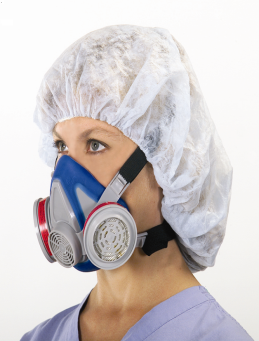 	Half-facepiece air purifying respirator with chemical cartridge(s) 	Half-facepiece air purifying respirator with chemical cartridge(s) 	Half-facepiece air purifying respirator with chemical cartridge(s) Full-facepiece air purifying respirator with chemical cartridge(s)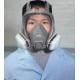 Full-facepiece air purifying respirator with chemical cartridge(s)Full-facepiece air purifying respirator with chemical cartridge(s)Full-facepiece air purifying respirator with chemical cartridge(s)Full-facepiece air purifying respirator with chemical cartridge(s)Full-facepiece air purifying respirator with chemical cartridge(s)Full-facepiece air purifying respirator with chemical cartridge(s)Full-facepiece air purifying respirator with chemical cartridge(s)Full-facepiece air purifying respirator with chemical cartridge(s)Standard surgical mask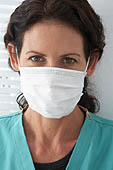 Standard surgical maskStandard surgical maskStandard surgical maskN95 respirator (includes surgical N95 respiratorPhoto will be includedN95 respirator (includes surgical N95 respiratorPhoto will be includedN95 respirator (includes surgical N95 respiratorPhoto will be includedN95 respirator (includes surgical N95 respiratorPhoto will be includedN95 respirator (includes surgical N95 respiratorPhoto will be includedN95 respirator (includes surgical N95 respiratorPhoto will be includedN95 respirator (includes surgical N95 respiratorPhoto will be includedN95 respirator (includes surgical N95 respiratorPhoto will be includedN95 respirator (includes surgical N95 respiratorPhoto will be includedI don’t knowI don’t knowI don’t knowI don’t knowNone of above  Go to Question 34None of above  Go to Question 34None of above  Go to Question 34None of above  Go to Question 34None of above  Go to Question 34None of above  Go to Question 34None of above  Go to Question 34None of above  Go to Question 34None of above  Go to Question 34DISPLAY FOLLOWING NOTE ON A SEPARATE SCREEN (except those who mark ‘i don’t know’):  THE FOLLOWING QUESTIONs ASK ABOUT RESPIRATORS.  STANDARD SURGICAL MASKS ARE NOT RESPIRATORS.IF RESPONDENT MARKED ‘HALF-FACEPIECE AIR PURIFYING RESPIRATOR’ OR ‘FULL-FACEPIECE AIR PURIFYING RESPIRATOR’ IN QUESTION 32  GO to Question 33.IF RESPONDENT MARKED ONLY ‘STANDARD SURGICAL MASK’ OR ‘NONE OF THE ABOVE’ IN QUESTION 32  GO to Question 34. If respondent marked ‘I don’t know’ in question 32  GO to Question 37DISPLAY FOLLOWING NOTE ON A SEPARATE SCREEN (except those who mark ‘i don’t know’):  THE FOLLOWING QUESTIONs ASK ABOUT RESPIRATORS.  STANDARD SURGICAL MASKS ARE NOT RESPIRATORS.IF RESPONDENT MARKED ‘HALF-FACEPIECE AIR PURIFYING RESPIRATOR’ OR ‘FULL-FACEPIECE AIR PURIFYING RESPIRATOR’ IN QUESTION 32  GO to Question 33.IF RESPONDENT MARKED ONLY ‘STANDARD SURGICAL MASK’ OR ‘NONE OF THE ABOVE’ IN QUESTION 32  GO to Question 34. If respondent marked ‘I don’t know’ in question 32  GO to Question 37DISPLAY FOLLOWING NOTE ON A SEPARATE SCREEN (except those who mark ‘i don’t know’):  THE FOLLOWING QUESTIONs ASK ABOUT RESPIRATORS.  STANDARD SURGICAL MASKS ARE NOT RESPIRATORS.IF RESPONDENT MARKED ‘HALF-FACEPIECE AIR PURIFYING RESPIRATOR’ OR ‘FULL-FACEPIECE AIR PURIFYING RESPIRATOR’ IN QUESTION 32  GO to Question 33.IF RESPONDENT MARKED ONLY ‘STANDARD SURGICAL MASK’ OR ‘NONE OF THE ABOVE’ IN QUESTION 32  GO to Question 34. If respondent marked ‘I don’t know’ in question 32  GO to Question 37DISPLAY FOLLOWING NOTE ON A SEPARATE SCREEN (except those who mark ‘i don’t know’):  THE FOLLOWING QUESTIONs ASK ABOUT RESPIRATORS.  STANDARD SURGICAL MASKS ARE NOT RESPIRATORS.IF RESPONDENT MARKED ‘HALF-FACEPIECE AIR PURIFYING RESPIRATOR’ OR ‘FULL-FACEPIECE AIR PURIFYING RESPIRATOR’ IN QUESTION 32  GO to Question 33.IF RESPONDENT MARKED ONLY ‘STANDARD SURGICAL MASK’ OR ‘NONE OF THE ABOVE’ IN QUESTION 32  GO to Question 34. If respondent marked ‘I don’t know’ in question 32  GO to Question 37DISPLAY FOLLOWING NOTE ON A SEPARATE SCREEN (except those who mark ‘i don’t know’):  THE FOLLOWING QUESTIONs ASK ABOUT RESPIRATORS.  STANDARD SURGICAL MASKS ARE NOT RESPIRATORS.IF RESPONDENT MARKED ‘HALF-FACEPIECE AIR PURIFYING RESPIRATOR’ OR ‘FULL-FACEPIECE AIR PURIFYING RESPIRATOR’ IN QUESTION 32  GO to Question 33.IF RESPONDENT MARKED ONLY ‘STANDARD SURGICAL MASK’ OR ‘NONE OF THE ABOVE’ IN QUESTION 32  GO to Question 34. If respondent marked ‘I don’t know’ in question 32  GO to Question 37DISPLAY FOLLOWING NOTE ON A SEPARATE SCREEN (except those who mark ‘i don’t know’):  THE FOLLOWING QUESTIONs ASK ABOUT RESPIRATORS.  STANDARD SURGICAL MASKS ARE NOT RESPIRATORS.IF RESPONDENT MARKED ‘HALF-FACEPIECE AIR PURIFYING RESPIRATOR’ OR ‘FULL-FACEPIECE AIR PURIFYING RESPIRATOR’ IN QUESTION 32  GO to Question 33.IF RESPONDENT MARKED ONLY ‘STANDARD SURGICAL MASK’ OR ‘NONE OF THE ABOVE’ IN QUESTION 32  GO to Question 34. If respondent marked ‘I don’t know’ in question 32  GO to Question 37DISPLAY FOLLOWING NOTE ON A SEPARATE SCREEN (except those who mark ‘i don’t know’):  THE FOLLOWING QUESTIONs ASK ABOUT RESPIRATORS.  STANDARD SURGICAL MASKS ARE NOT RESPIRATORS.IF RESPONDENT MARKED ‘HALF-FACEPIECE AIR PURIFYING RESPIRATOR’ OR ‘FULL-FACEPIECE AIR PURIFYING RESPIRATOR’ IN QUESTION 32  GO to Question 33.IF RESPONDENT MARKED ONLY ‘STANDARD SURGICAL MASK’ OR ‘NONE OF THE ABOVE’ IN QUESTION 32  GO to Question 34. If respondent marked ‘I don’t know’ in question 32  GO to Question 37DISPLAY FOLLOWING NOTE ON A SEPARATE SCREEN (except those who mark ‘i don’t know’):  THE FOLLOWING QUESTIONs ASK ABOUT RESPIRATORS.  STANDARD SURGICAL MASKS ARE NOT RESPIRATORS.IF RESPONDENT MARKED ‘HALF-FACEPIECE AIR PURIFYING RESPIRATOR’ OR ‘FULL-FACEPIECE AIR PURIFYING RESPIRATOR’ IN QUESTION 32  GO to Question 33.IF RESPONDENT MARKED ONLY ‘STANDARD SURGICAL MASK’ OR ‘NONE OF THE ABOVE’ IN QUESTION 32  GO to Question 34. If respondent marked ‘I don’t know’ in question 32  GO to Question 37DISPLAY FOLLOWING NOTE ON A SEPARATE SCREEN (except those who mark ‘i don’t know’):  THE FOLLOWING QUESTIONs ASK ABOUT RESPIRATORS.  STANDARD SURGICAL MASKS ARE NOT RESPIRATORS.IF RESPONDENT MARKED ‘HALF-FACEPIECE AIR PURIFYING RESPIRATOR’ OR ‘FULL-FACEPIECE AIR PURIFYING RESPIRATOR’ IN QUESTION 32  GO to Question 33.IF RESPONDENT MARKED ONLY ‘STANDARD SURGICAL MASK’ OR ‘NONE OF THE ABOVE’ IN QUESTION 32  GO to Question 34. If respondent marked ‘I don’t know’ in question 32  GO to Question 37DISPLAY FOLLOWING NOTE ON A SEPARATE SCREEN (except those who mark ‘i don’t know’):  THE FOLLOWING QUESTIONs ASK ABOUT RESPIRATORS.  STANDARD SURGICAL MASKS ARE NOT RESPIRATORS.IF RESPONDENT MARKED ‘HALF-FACEPIECE AIR PURIFYING RESPIRATOR’ OR ‘FULL-FACEPIECE AIR PURIFYING RESPIRATOR’ IN QUESTION 32  GO to Question 33.IF RESPONDENT MARKED ONLY ‘STANDARD SURGICAL MASK’ OR ‘NONE OF THE ABOVE’ IN QUESTION 32  GO to Question 34. If respondent marked ‘I don’t know’ in question 32  GO to Question 37DISPLAY FOLLOWING NOTE ON A SEPARATE SCREEN (except those who mark ‘i don’t know’):  THE FOLLOWING QUESTIONs ASK ABOUT RESPIRATORS.  STANDARD SURGICAL MASKS ARE NOT RESPIRATORS.IF RESPONDENT MARKED ‘HALF-FACEPIECE AIR PURIFYING RESPIRATOR’ OR ‘FULL-FACEPIECE AIR PURIFYING RESPIRATOR’ IN QUESTION 32  GO to Question 33.IF RESPONDENT MARKED ONLY ‘STANDARD SURGICAL MASK’ OR ‘NONE OF THE ABOVE’ IN QUESTION 32  GO to Question 34. If respondent marked ‘I don’t know’ in question 32  GO to Question 37DISPLAY FOLLOWING NOTE ON A SEPARATE SCREEN (except those who mark ‘i don’t know’):  THE FOLLOWING QUESTIONs ASK ABOUT RESPIRATORS.  STANDARD SURGICAL MASKS ARE NOT RESPIRATORS.IF RESPONDENT MARKED ‘HALF-FACEPIECE AIR PURIFYING RESPIRATOR’ OR ‘FULL-FACEPIECE AIR PURIFYING RESPIRATOR’ IN QUESTION 32  GO to Question 33.IF RESPONDENT MARKED ONLY ‘STANDARD SURGICAL MASK’ OR ‘NONE OF THE ABOVE’ IN QUESTION 32  GO to Question 34. If respondent marked ‘I don’t know’ in question 32  GO to Question 37DISPLAY FOLLOWING NOTE ON A SEPARATE SCREEN (except those who mark ‘i don’t know’):  THE FOLLOWING QUESTIONs ASK ABOUT RESPIRATORS.  STANDARD SURGICAL MASKS ARE NOT RESPIRATORS.IF RESPONDENT MARKED ‘HALF-FACEPIECE AIR PURIFYING RESPIRATOR’ OR ‘FULL-FACEPIECE AIR PURIFYING RESPIRATOR’ IN QUESTION 32  GO to Question 33.IF RESPONDENT MARKED ONLY ‘STANDARD SURGICAL MASK’ OR ‘NONE OF THE ABOVE’ IN QUESTION 32  GO to Question 34. If respondent marked ‘I don’t know’ in question 32  GO to Question 37DISPLAY FOLLOWING NOTE ON A SEPARATE SCREEN (except those who mark ‘i don’t know’):  THE FOLLOWING QUESTIONs ASK ABOUT RESPIRATORS.  STANDARD SURGICAL MASKS ARE NOT RESPIRATORS.IF RESPONDENT MARKED ‘HALF-FACEPIECE AIR PURIFYING RESPIRATOR’ OR ‘FULL-FACEPIECE AIR PURIFYING RESPIRATOR’ IN QUESTION 32  GO to Question 33.IF RESPONDENT MARKED ONLY ‘STANDARD SURGICAL MASK’ OR ‘NONE OF THE ABOVE’ IN QUESTION 32  GO to Question 34. If respondent marked ‘I don’t know’ in question 32  GO to Question 37DISPLAY FOLLOWING NOTE ON A SEPARATE SCREEN (except those who mark ‘i don’t know’):  THE FOLLOWING QUESTIONs ASK ABOUT RESPIRATORS.  STANDARD SURGICAL MASKS ARE NOT RESPIRATORS.IF RESPONDENT MARKED ‘HALF-FACEPIECE AIR PURIFYING RESPIRATOR’ OR ‘FULL-FACEPIECE AIR PURIFYING RESPIRATOR’ IN QUESTION 32  GO to Question 33.IF RESPONDENT MARKED ONLY ‘STANDARD SURGICAL MASK’ OR ‘NONE OF THE ABOVE’ IN QUESTION 32  GO to Question 34. If respondent marked ‘I don’t know’ in question 32  GO to Question 37How often did you wear a half-facepiece respirator or a full-facepiece air purifying respirator while handling high level disinfectants?How often did you wear a half-facepiece respirator or a full-facepiece air purifying respirator while handling high level disinfectants?How often did you wear a half-facepiece respirator or a full-facepiece air purifying respirator while handling high level disinfectants?How often did you wear a half-facepiece respirator or a full-facepiece air purifying respirator while handling high level disinfectants?Always go to Question 36SometimesAlways go to Question 36SometimesAlways go to Question 36SometimesAlways go to Question 36SometimesAlways go to Question 36SometimesAlways go to Question 36SometimesAlways go to Question 36SometimesAlways go to Question 36SometimesAlways go to Question 36SometimesWhat were the reason(s) you did not always wear a half-facepiece air purifying respirator with chemical cartridge or a full-facepiece air purifying respirator with chemical cartridge while handling high level disinfectants?Please  all that apply.What were the reason(s) you did not always wear a half-facepiece air purifying respirator with chemical cartridge or a full-facepiece air purifying respirator with chemical cartridge while handling high level disinfectants?Please  all that apply.What were the reason(s) you did not always wear a half-facepiece air purifying respirator with chemical cartridge or a full-facepiece air purifying respirator with chemical cartridge while handling high level disinfectants?Please  all that apply.What were the reason(s) you did not always wear a half-facepiece air purifying respirator with chemical cartridge or a full-facepiece air purifying respirator with chemical cartridge while handling high level disinfectants?Please  all that apply.An engineering control (e.g., closed and/or ventilated disinfection system) was being used  Exposure was minimalNot part of our protocol Not provided by employer No one else who does this work uses them Too uncomfortable or difficult to useNot readily available in work areaOther (Please specify): 	An engineering control (e.g., closed and/or ventilated disinfection system) was being used  Exposure was minimalNot part of our protocol Not provided by employer No one else who does this work uses them Too uncomfortable or difficult to useNot readily available in work areaOther (Please specify): 	An engineering control (e.g., closed and/or ventilated disinfection system) was being used  Exposure was minimalNot part of our protocol Not provided by employer No one else who does this work uses them Too uncomfortable or difficult to useNot readily available in work areaOther (Please specify): 	An engineering control (e.g., closed and/or ventilated disinfection system) was being used  Exposure was minimalNot part of our protocol Not provided by employer No one else who does this work uses them Too uncomfortable or difficult to useNot readily available in work areaOther (Please specify): 	An engineering control (e.g., closed and/or ventilated disinfection system) was being used  Exposure was minimalNot part of our protocol Not provided by employer No one else who does this work uses them Too uncomfortable or difficult to useNot readily available in work areaOther (Please specify): 	An engineering control (e.g., closed and/or ventilated disinfection system) was being used  Exposure was minimalNot part of our protocol Not provided by employer No one else who does this work uses them Too uncomfortable or difficult to useNot readily available in work areaOther (Please specify): 	An engineering control (e.g., closed and/or ventilated disinfection system) was being used  Exposure was minimalNot part of our protocol Not provided by employer No one else who does this work uses them Too uncomfortable or difficult to useNot readily available in work areaOther (Please specify): 	An engineering control (e.g., closed and/or ventilated disinfection system) was being used  Exposure was minimalNot part of our protocol Not provided by employer No one else who does this work uses them Too uncomfortable or difficult to useNot readily available in work areaOther (Please specify): 	An engineering control (e.g., closed and/or ventilated disinfection system) was being used  Exposure was minimalNot part of our protocol Not provided by employer No one else who does this work uses them Too uncomfortable or difficult to useNot readily available in work areaOther (Please specify): 	If RESPONDENT marked more than one reason in Question 34  Go to Question 35.  Otherwise,   Go to INSTRUCTIONS BEFORE Question 36If RESPONDENT marked more than one reason in Question 34  Go to Question 35.  Otherwise,   Go to INSTRUCTIONS BEFORE Question 36If RESPONDENT marked more than one reason in Question 34  Go to Question 35.  Otherwise,   Go to INSTRUCTIONS BEFORE Question 36If RESPONDENT marked more than one reason in Question 34  Go to Question 35.  Otherwise,   Go to INSTRUCTIONS BEFORE Question 36If RESPONDENT marked more than one reason in Question 34  Go to Question 35.  Otherwise,   Go to INSTRUCTIONS BEFORE Question 36If RESPONDENT marked more than one reason in Question 34  Go to Question 35.  Otherwise,   Go to INSTRUCTIONS BEFORE Question 36If RESPONDENT marked more than one reason in Question 34  Go to Question 35.  Otherwise,   Go to INSTRUCTIONS BEFORE Question 36If RESPONDENT marked more than one reason in Question 34  Go to Question 35.  Otherwise,   Go to INSTRUCTIONS BEFORE Question 36If RESPONDENT marked more than one reason in Question 34  Go to Question 35.  Otherwise,   Go to INSTRUCTIONS BEFORE Question 36If RESPONDENT marked more than one reason in Question 34  Go to Question 35.  Otherwise,   Go to INSTRUCTIONS BEFORE Question 36If RESPONDENT marked more than one reason in Question 34  Go to Question 35.  Otherwise,   Go to INSTRUCTIONS BEFORE Question 36If RESPONDENT marked more than one reason in Question 34  Go to Question 35.  Otherwise,   Go to INSTRUCTIONS BEFORE Question 36If RESPONDENT marked more than one reason in Question 34  Go to Question 35.  Otherwise,   Go to INSTRUCTIONS BEFORE Question 36If RESPONDENT marked more than one reason in Question 34  Go to Question 35.  Otherwise,   Go to INSTRUCTIONS BEFORE Question 36If RESPONDENT marked more than one reason in Question 34  Go to Question 35.  Otherwise,   Go to INSTRUCTIONS BEFORE Question 36Of the reasons you checked above, please indicate the most important reason you did not always wear a respirator while handling high level disinfectants.Of the reasons you checked above, please indicate the most important reason you did not always wear a respirator while handling high level disinfectants.list reasons marked in Question 34 (USE RADIO BUTTONS)If Respondent marked “Half-facepiece respirator” or “Full-facepiece respirator” in Question 32  Go to Question 36.  Otherwise   Go to Question 37.If Respondent marked “Half-facepiece respirator” or “Full-facepiece respirator” in Question 32  Go to Question 36.  Otherwise   Go to Question 37.If Respondent marked “Half-facepiece respirator” or “Full-facepiece respirator” in Question 32  Go to Question 36.  Otherwise   Go to Question 37.If Respondent marked “Half-facepiece respirator” or “Full-facepiece respirator” in Question 32  Go to Question 36.  Otherwise   Go to Question 37.Have you been fit-tested by an occupational health and safety specialist for the respirator(s) you use for high level disinfectants? Yes No  Has exposure monitoring (using badges or other sampling devices) been conducted in the past 12 months to assess your or your co-workers’ exposure to high level disinfectants? YesNo  I don’t know all responses: if this is the first hazard module completed  Go to Core ModuleIf this is the second hazard module completed, end survey.  end with ‘Thank you’ statement.Which of the following high level disinfectants were included in the exposure monitoring? Please  all that apply.Glutaraldehyde Orthophthalaldehyde Hydrogen peroxideOther (Please specify):
_____________________________I don’t know All responses  Go to Core Module, except when this is the 2nd hazard module completed, then end with ‘Thank you’ statement.